The Hendreds Preschool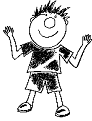 Stay-n-read sessionThursday 19th January 2017Parents are invited in to preschool to share a story with their child.  You may like to bring along your child’s favourite story to share with them (and I am sure you will have lots of other children join in, as there is nothing more captivating to a child than an adult with a book to read!) or select one of the many story books that we have in preschool.When you arrive at preschool in the morning, please feel free to explore the reading activities that will be set up around the classroom, or share a story in our cosy reading corner.Here are some tips for reading with your child:Read together every dayRead to your child every day. Make this a warm and loving time when the two of you can cuddle close.Give everything a nameBuild your child's vocabulary by talking about interesting words and objects. For example, "Look at that airplane! Those are the wings of the plane. Why do you think they are called wings?"Say how much you enjoy readingTell your child how much you enjoy reading with him or her. Talk about "story time" as the favourite part of your day.Read with fun in your voiceRead to your child with humour and expression. Use different voices. Jaz it up!Know when to stopPut the book away for a while if your child loses interest or is having trouble paying attention.Be interactiveDiscuss what's happening in the book, point out things on the page, and ask questions.Read it again and againGo ahead and read your child's favourite book for the 100th time!Talk about writing, tooMention to your child how we read from left to right and how words are separated by spaces.Point out print everywhereTalk about the written words you see in the world around you. Ask your child to find a new word on each outing.